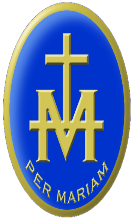 ST MARY’S RC HIGH SCHOOLLUGWARDINE HEREFORD HR1 4DRArchdiocese of CardiffTelephone: 01432 850416  email: admin@st-maryshigh.hereford.sch.ukHeadteacher: Mr S Wetson BA (Hons) PGCE NPQHBACKGROUND INFORMATIONSt Mary’s R C High School is a highly successful 11- 16 mixed comprehensive school with a very strong Catholic ethos. Our number on role is 750, of which approximately 50% are baptized Catholics, the remainder of the pupils are of other faiths whose parents want them to experience a Catholic based Christian education. St Mary’s is a very popular school locally: our reputation for enabling pupils to achieve excellent outcomes and make outstanding progress within a caring community, means we are frequently oversubscribed.Our most recent Ofsted inspection in January 2019 judged St Mary’s to be ‘Outstanding across all categories describing parents’ and pupils’ experiences of the school as ‘overwhelmingly positive’, and highlighting the ‘highest expectations’ for teaching, learning and behavior. Attainment and progress at the end of Key Stage 4 are consistently strong and significantly above local and national averages. Our academic results see us regularly placed in the top 10% of all school s nationally, something we are rightly very proud of.Our Section 48 Inspection in March 2019 rated St Mary’s as ‘Excellent’ for all key judgements. The school is a truly cohesive community which reflects Gospel values and pupils feel highly valued for everything they achieve.Working at St Mary’s represents a wonderful opportunity to teach within a close knit and thriving community which enjoys considerable support from our parent body and strategic steer from governors. Our collective determination to sustain the high standards we have set for ourselves is evident in all that we do.Any colleagues joining our staff team would be well supported on a daily basis but also via a culture showing good practice across the school. Teaching and learning is vibrant, we push ourselves and each other to be as good as we can possibly be.Our school is set in beautiful surroundings in Lugwardine, just three miles outside of the city of Hereford. We are blessed with lovely grounds, which includes a stunning purpose built chapel and picturesque rural views.Our pupils come from all over the county to St Mary’s and year we have an extensive waiting list for places in Year 7.We aim to give our pupils a rich and diverse extra-curriculum and enrichment diet to complement their academic learning and as such, our children enjoy a range of sports, activities, clubs, trips and pilgrimages.Working at St Mary’s offers a good quality of life in a highly professional, ambitious and caring Catholic community. We look forward to meeting and welcoming colleagues interested in joining our staff team and committed to giving our pupils the best possible education.Stuart WetsonHeadteacher